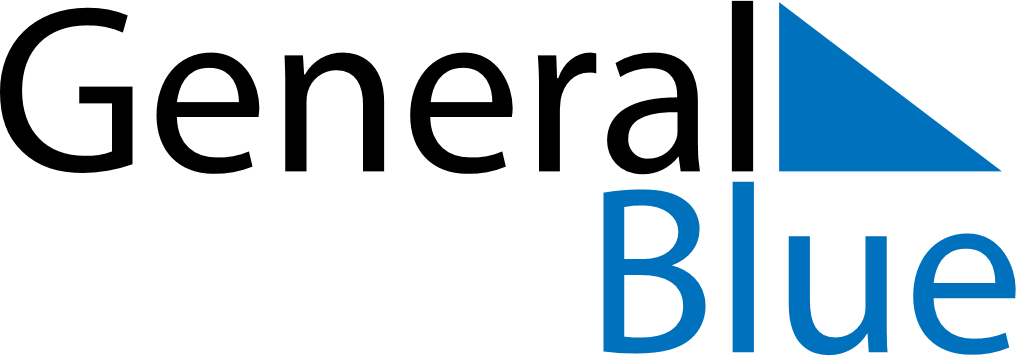 July 2024July 2024July 2024July 2024July 2024July 2024Luunja, Tartu, EstoniaLuunja, Tartu, EstoniaLuunja, Tartu, EstoniaLuunja, Tartu, EstoniaLuunja, Tartu, EstoniaLuunja, Tartu, EstoniaSunday Monday Tuesday Wednesday Thursday Friday Saturday 1 2 3 4 5 6 Sunrise: 4:11 AM Sunset: 10:21 PM Daylight: 18 hours and 9 minutes. Sunrise: 4:12 AM Sunset: 10:20 PM Daylight: 18 hours and 8 minutes. Sunrise: 4:13 AM Sunset: 10:19 PM Daylight: 18 hours and 6 minutes. Sunrise: 4:14 AM Sunset: 10:19 PM Daylight: 18 hours and 4 minutes. Sunrise: 4:15 AM Sunset: 10:18 PM Daylight: 18 hours and 2 minutes. Sunrise: 4:17 AM Sunset: 10:17 PM Daylight: 18 hours and 0 minutes. 7 8 9 10 11 12 13 Sunrise: 4:18 AM Sunset: 10:16 PM Daylight: 17 hours and 57 minutes. Sunrise: 4:19 AM Sunset: 10:15 PM Daylight: 17 hours and 55 minutes. Sunrise: 4:21 AM Sunset: 10:14 PM Daylight: 17 hours and 52 minutes. Sunrise: 4:22 AM Sunset: 10:13 PM Daylight: 17 hours and 50 minutes. Sunrise: 4:24 AM Sunset: 10:11 PM Daylight: 17 hours and 47 minutes. Sunrise: 4:25 AM Sunset: 10:10 PM Daylight: 17 hours and 44 minutes. Sunrise: 4:27 AM Sunset: 10:09 PM Daylight: 17 hours and 41 minutes. 14 15 16 17 18 19 20 Sunrise: 4:29 AM Sunset: 10:07 PM Daylight: 17 hours and 38 minutes. Sunrise: 4:30 AM Sunset: 10:06 PM Daylight: 17 hours and 35 minutes. Sunrise: 4:32 AM Sunset: 10:04 PM Daylight: 17 hours and 32 minutes. Sunrise: 4:34 AM Sunset: 10:03 PM Daylight: 17 hours and 28 minutes. Sunrise: 4:36 AM Sunset: 10:01 PM Daylight: 17 hours and 25 minutes. Sunrise: 4:37 AM Sunset: 9:59 PM Daylight: 17 hours and 21 minutes. Sunrise: 4:39 AM Sunset: 9:57 PM Daylight: 17 hours and 18 minutes. 21 22 23 24 25 26 27 Sunrise: 4:41 AM Sunset: 9:56 PM Daylight: 17 hours and 14 minutes. Sunrise: 4:43 AM Sunset: 9:54 PM Daylight: 17 hours and 10 minutes. Sunrise: 4:45 AM Sunset: 9:52 PM Daylight: 17 hours and 6 minutes. Sunrise: 4:47 AM Sunset: 9:50 PM Daylight: 17 hours and 2 minutes. Sunrise: 4:49 AM Sunset: 9:48 PM Daylight: 16 hours and 58 minutes. Sunrise: 4:51 AM Sunset: 9:46 PM Daylight: 16 hours and 54 minutes. Sunrise: 4:53 AM Sunset: 9:44 PM Daylight: 16 hours and 50 minutes. 28 29 30 31 Sunrise: 4:55 AM Sunset: 9:42 PM Daylight: 16 hours and 46 minutes. Sunrise: 4:57 AM Sunset: 9:40 PM Daylight: 16 hours and 42 minutes. Sunrise: 4:59 AM Sunset: 9:37 PM Daylight: 16 hours and 38 minutes. Sunrise: 5:02 AM Sunset: 9:35 PM Daylight: 16 hours and 33 minutes. 